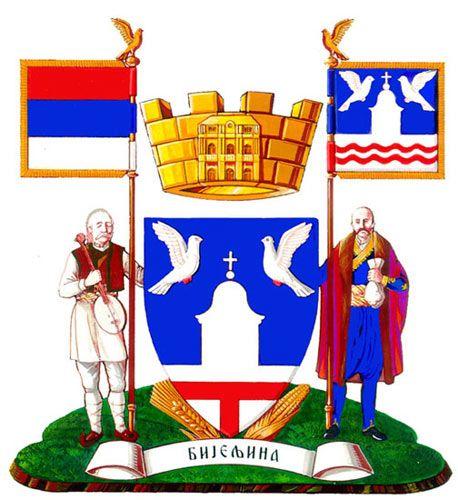 u partnerstvu sa Gradom BijeljinaIzvještaj o održanom mentorskom sastanku u okviru Javnog poziva za predaju projektnih prijedloga u sklopu projekta Regionalni program lokalne demokratije na Zapadnom Balkanu (ReLOaD) u Gradu Bijeljina U okviru Javnog poziva za organizacije civilnog društva/nevladine organizacije za predaju prijedloga projekata koji se organizuje u sklopu projekta „Regionalni program lokalne demokratije na Zapadnom Balkanu“ (ReLOaD)u saradnji sa Gradom Bijeljina, u srijedu, 22. maja 2019. godine u trajanju od 12.00 do 14.00 sati održan je prvi od četiri planirana mentorska sastanka za zainteresovane predstavnike/ce  organizacija civilnog društva (OCD).Prvi termin mentorskog sastanka je najavljen u oglasu za javni poziv objavljenom u novinama Oslobođenje, 13. maja 2019. godine kao i na zvaničnoj internet stranici Grada Bijeljina (www.gradbijeljina.org) te Razvojnog programa Ujedinjenih nacija (www.undp.org). Dodatno, kako bi se osiguralo da su OCD obaviještene o mentorskoj sesiji i Otvorenom danu, Grad Bijeljina je 17. maja dostavila cirkularnu elektronsku poštu na kontakt adrese organizacija civilnog društva te je poziv za učešće na informativnom sastanku za OCD Otvorenom danu kao i mentorskom sastanaku objavljen na službenoj internet stranici Grada Bijeljina.Sastanku je, pored mentorice i predstavnika UNDPa, prisustvovalo ukupno 22 predstavnika/ica OCD iz 19 OCDa (15 žena i 7 muškarca), te dva predstavnika Grada. Na početku mentorskog sastanka učesnicima/cama je pojašnjena uloga mentora/ice, naglašavajući da je jedina uloga mentora/ice da ukaže na greške, te ne učestvuje u rješavanju istih. Mentor/ica nema mandat da se direktno uključuje u izradu projektnog prijedloga, formuliše pojedine dijelove projektnih intervencija, te u cilju osiguranja i primjene transparentnog pristupa realizacija mentorstva po principu „jedan na jedan“ nije dozvoljena, tačnije prisustvo mentora/ice i jednog predstavnika jedne OCD nije moguće. U toku trajanja javnog poziva, planirana su maksimalno četiri mentorska sastanka. Zbog činjenice da je mentorski sastanak organizovan odmah nakon informativnog sastanka Otvorenog dana, mentorica nije imala potrebu prezentovati osnovne elemente Javnog poziva, već je fokus stavljen na prezentaciju iskustava iz prošlogodišnjeg javnog poziva te su prezentovane najčešće greške koje su bile vezane za diskvalifikaciju, odnosno eliminatorne kategorije iz evaluacione tabele: finansijske i operativne kapacitete te relevantnost projektne ideje. Mentorica je na početku svoje prezentacije naglasila važnost dosljedne pripreme dokumentacije za predaju projektnih prijedloga, te da je neophodno da osnovni dokumenti budu u međusobnoj korelaciji i logičkoj vezi (logička matrica - plan aktivnosti – budžet - aplikaciona forma). Naglašeno je da razvijanje jedne projektne ideje treba raditi u timu i da treba osigurati koherentnost svih dokumenata projektne dokumentacije. Nadalje je istaknuta potreba da se pošalju tri (3) primjerka osnovne dokumantacije (projektni prijedlog, budžet, plan aktivnosti i promocije te logički okvir), dok se dodatna dokumentacija može poslati u jednom primjerku. Mentorica je istakla nepohodnost prilaganja CV-ijeva menadžmenta projekta kako bi demonstrirali kompetencije tima koji će uspješno upravljati provedbom projekta. Ukoliko OCD ne zna ko bi bio asistent na projektu, potrebno je naglasiti da će odabir takve osobe biti kroz transparentan, javan postupak. Organizacije koje su relativno mlade (registrirane prije godinu) bez nekih značajnih referenci su ohrabrene da se prijave na ovaj javni poziv vodeći računa o vlastitim kapacitetima projekta koji mogu implementirati (obim i složenost aktivnosti i visina odgovarajućeg budžeta). Nadalje je naglašena razlika projekata do 20. 000,00 KM (potrebno najmanje 50 od 100 bodova)  i projekata do 70.000,00 KM  (potrebno najmanje 75 od 100 bodova) te da OCD obrate posebnu pažnju o implikacijama ovog pravila na njihove prijedloge projekata. Vrlo plodonosna diskusija se vodila oko odabira partnerskih organizacija, gdje je naglašeno da partnerska organizacija treba imati isti pravni status kao i aplikant. Također je savjetovano da odabir partnera treba biti veoma pažljiv i da bi partnerska organizacija trebala imati svoja zaduženja tokom provedbe projekta. Na pitanje da li može biti više partnera na jednom projektu, rečeno je da nema ograničenja prilikom odabira broja partnera ali da aplikanti vode računa o prethodno podijeljenim iskustvima sa prošlih javnih poziva kao i zahtjevima za partnerske organizacije  u ovom javnom pozivu. Naglašeno je da u partnerskim projektima krajnju odgovornost prema donatoru ima glavni aplikant te da donator u konačnici potpisuje ugovor i ima pravni odnos sa aplikantom. OCD koja je glavni aplikant, nosioc projekta, je odgovorna za rad partnera, te je stoga odabir pouzdanih  i kompetentnih partnera, koji imaju i interes i uticaj u oblasti projektne intervencije, jako važan za uspješnu implementaciju projekta.Jedna OCD može na jednom javnom pozivu biti i glavni aplikant ali i partnerska organizacija na drugom projektu (vodeći računa o vlastitim kapacitetima i realnim mogućnostima prilikom provedbe istih). Dozvoljeno je kroz projektni budžet dodijeliti nadoknadu za rad partnerskog koordinatora, vodeći računa o odnosu 30% admin trošak i 70 % direktni projektni trošak.  Nadalje, organizacije su pitale kako razdvojiti troškove koji spadaju u 30% a koji su to troškovi koji spadaju u 70% ukupnog budžeta.Pojašnjeno je da je od ukupnog projektnog budžeta dozvoljeno do maksimalno 30% iskoristiti za administrativne troškove (ljudske resurse (menadžer, koordinator, asistent i sl), putne troškove (vezane za neke sastanke koje vrši menadžment projekta), kancelarijske troškove (renta, struja, telefon i sl.)), te da je u okviru direktnih projektnih troškova dozvoljeno platiti neophodne eksperte /stručnjake koji bi realizovali projektne aktivnosti.  Angažman stručnjaka/predavača treba zadovoljiti princip transparentnosti (javnost konkursa), tri ponude i odabir najbolje ponude. Poželjno je ali nije neophodno da angažirani ekspert(i)/ predavač(i) budu iz Grada Bijeljina. Svi prijavljeni kandidati iz Bosne i Hercegovine ukoliko zadovoljavaju tražene kriterije iz konkursa su prihvatljivi kandidati za dalju selekciju. Naglašeno je da iznos do makismalno 30% ukupnog budžeta projekta može biti iskorišteno za nabavku opreme i rekonstrukciju, ali samo ukoliko su ti radovi i oprema neophodni za uspješnu realizaciju projekta. Istaknuto je  u više navrata neophodnost dozvole od relevantnog ministarstva u smislu odobrenja/saglasnosti da se projektne aktivnosti mogu provoditi u školama, te prilaganje te dozvole uz ostalu dokumentaciju prijedloga projekta. Stoga je preporučeno da OCDa koje imaju namjeru podnijeti prijedloge projekata na ovaj javni poziv, odmah započnu proces dobijanja saglasnosti (koja je obavezna) iz republičkog ministarstava kao i potvrde od menadžmenta škola u kojima će se odvijati aktivnosti. Objašnjen je koncept „preduslova“ projekta i neophodnosti njegovog ispunjenje prije samog početka implementacije projekta.  Učesnicima i učesnicama prvog mentorskog sastanka je naglašeno da  za sljedeći susret trebaju doći spremni sa već konkretnim idejama koje se uklapaju u zahtjeve javnog poziva i u skladu su sa  strateškim prioritetima  Grada Bijeljine, te iskoristiti mentorske sesije za konkretna pitanja u vezi projektnih intervencija. Naglašena je neophodnost razumijevanja Smjernica za aplikante, obzirom da priča oko načina apliciranja je obradjena na prvom mentorskom sastanku. Za slijedeći mentorski sastanak učesnicima/cama je  savjetovano da dođu sa prvim nacrtima logičke matrice, kako bi mentorska sesija imala konkretne i korisne  diskusije za sve njene učesnike/ice. Dogovoreno je da drugi mentorski sastanak bude održan u petak, 31. maja 2019. godini u 11.30 sati, dok će  treći i četvrti mentorski sastanak biti naknadno dogovoren sa predstavnicima gradske uprave i organizacija civilnog društva. Termini će biti objavljeni na službenoj stranici Grada Bijeljina kako bi što veći broj zainteresovanih predstavnika/ica OCD prisustvovao ovim sastancima. Zainteresovani učesnici svoje prijave za mentorski sastanak mogu dostaviti na slijedeće e-adrese dalibor.todorovic@gradbijeljina.org ili olga.tmusic@gradbijeljina.org.